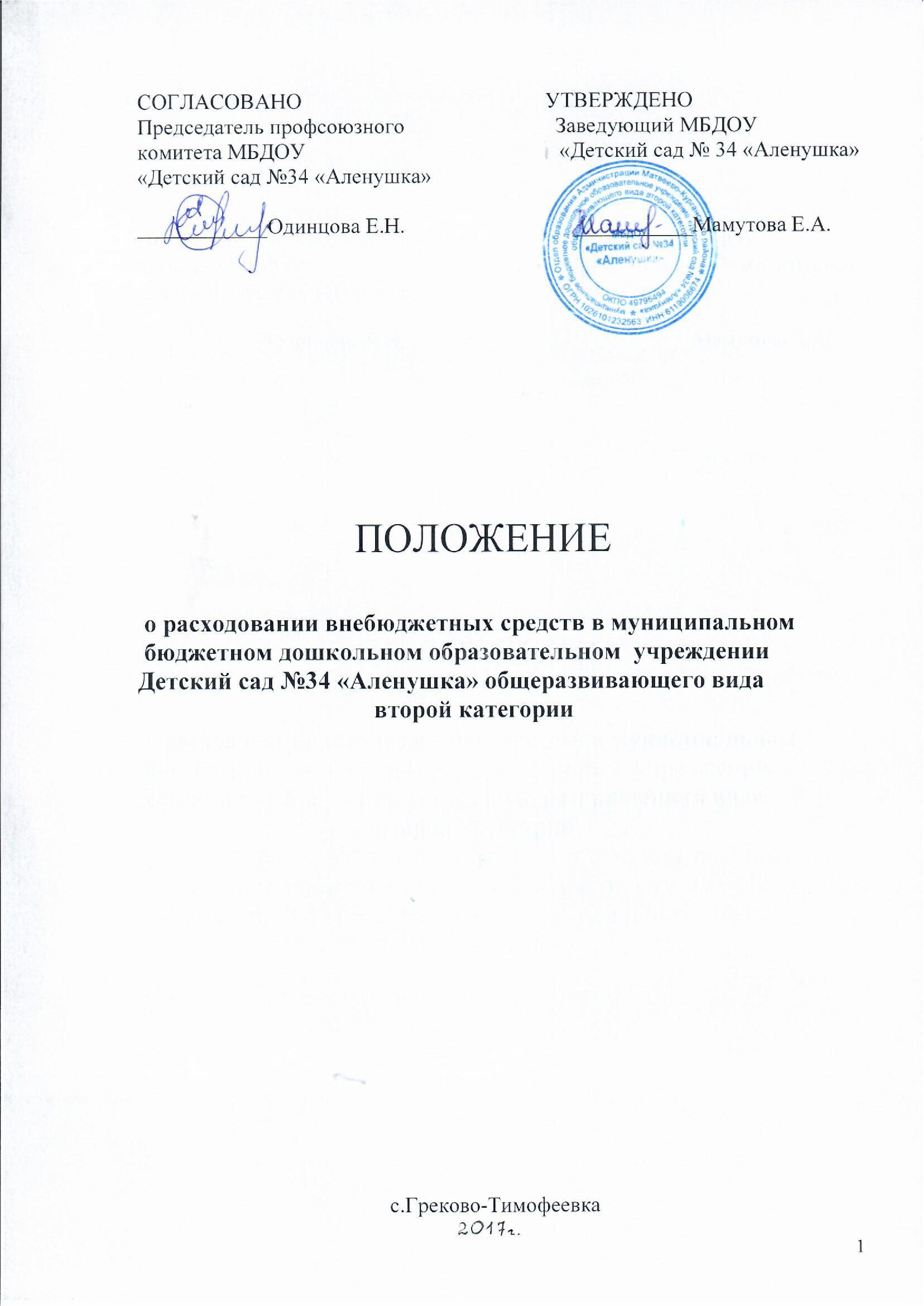 1. Общие положения1.1.Настоящее положение разработано на основе Гражданского кодекса РФ, Закона РФ «О благотворительной деятельной и благотворительной организации», Законом РФ от 29.12.2012 г. №273- ФЗ «Об образовании в Российской Федерации», Уставом организации, другими нормативными правовыми актами, действующими в сфере образования.1.2. Настоящее положение определяет порядок и условия расходования внебюджетных средств в МБДОУ «Детский сад №34 «Аленушка» (далее ДОУ).1.3.Настоящее положение является обязательным для исполнения всеми структурными подразделениями и сотрудниками ДОУ. 1.4. Настоящее положение является локальным актом ДОУ.1.5. Внебюджетные средства-средства сторонних организаций или частных лиц, в том числе и родителей (законных представителей), на условиях добровольного волеизъявления, договоров аренды.1.6. Привлечение ДОУ внебюджетных средств является правом, а не обязанностью ДОУ.2. Источники внебюджетных средств. 2.1. Источником внебюджетных поступлений являются благотворительные пожертвования организаций и частных лиц, в том числе родителей (законных представителей), а также денежных средств от сдачи аренды помещений ДОУ. 2.2.Благотворительным пожертвованием считается добровольная деятельность физических и юридических лиц по бескорыстной передаче ДОУ имущества, в том числе денежных средств, бескорыстному выполнению работ, предоставлению услуг, оказанию иной поддержки.3. Порядок расходования внебюджетных средств.    3.1. Доходы от благотворительных пожертвований и денежных средств от сдачи аренды помещений ДОУ (далее внебюджетные средства) расходуются на уставные цели. 3.2. Внебюджетные средства осуществляются на основе добровольности и свободы выбора целей.3.3. Если цели благотворительных пожертвований не обозначены, то ДОУ вправе направлять на улучшение имущественной обеспеченности уставной деятельности ДОУ.3.4. Внебюджетные средства могут расходоваться на приобретение:- детских игрушек-книг и учебно-методических пособий- технических средств обучения- наглядных пособий- орг.техники- производственного и хозяйственного инвентаря- мебели, инструментов и оборудования- канцтоваров и хозяйственных материалов- посуды- средств дезинфекции- подписных изданийа также на другие цели:- создание интерьеров, эстетического оформления детского сада- благоустройство территории- содержание и обслуживание орг.техники.3.5. Благотворительные пожертвования и денежных средств от сдачи аренды помещений ДОУ в денежной форме поступают зачислением средств на лицевой счет ДОУ, безналичным путем.3.6. Имущество, полученное от физических и юридических лиц в виде благотворительного пожертвования, поступает в оперативное управление ДОУ и учитывается в забалансе организации в установленном порядке.3.7. При добровольном пожертвовании и в обязательном порядке заключается договор пожертвования (дара в общеполезных целях) с актом приема-передачи.3.8. Основным документом, определяющим распределение внебюджетных средств по статьям расходов, является ПФХД, самостоятельно разрабатываемым ДОУ.3.9. Изменение сумм по расходным статьям смет подразделений возможно за счет:- перераспределения сумм между статьями- доходов по инвестиционным проектам- других доходов, не предусмотренных сметой.3.10. В расходную часть ПФХД включаются суммы расходов в соответствии со статьями расходов.3.11. Доходы, поступившие в течение года, дополнительно к суммам, предусмотренным в ПФХД, могут быть использованы лишь после осуществления в установленном порядке соответствующих изменений сметы. Корректировка ПФХД внебюджетных средств производится самостоятельно ДОУ по мере необходимости.3.12. В случае, если доходы превышают расходы вследствие того, что эти доходы поступают в текущем бюджетном году для осуществления раходов в следующем бюджетном году, это повышение отражается в ПФХД как остаток на конец года.4. Ответственность дошкольной образовательной организации.4.1. ДОУ ведет строгий учет и контроль по расходованию внебюджетных средств, ведет необходимую документацию.4.2. Отчетность по использованию внебюджетных средств проводится один раз в год перед всеми участниками образовательного процесса через информационное пространство ДОУ.4.3. Ответственность за рациональное использование внебюджетных средств несет заведующий ДОУ.4.4. Заведующий образовательной организации несет ответственность за соблюдение действующих нормативных документов в сфере привлечения и расходования благотворительных пожертвований.